Great White Lies: In 2015 Great White Lies released their debut ep to critical acclaim including a nomination from Pure M for best ep and winning VAI Song of The Year. Among their many shows they performed at Guth Gafa International Film Festival, Allingham Arts Festival and headlined Galway Fringe. Throughout 2016 they have toured internationally including Canada & showcase gigs in Los Angeles. Among their favourite gigs were at Stendhal Festival of Art alongside YouBloom Dublin and performing on tv with  RTE 1 Bloom show live from Phoenix Park. So far in 2017; the BBC placed 3 of their songs for a documentary which aired in February and they are currently recording their next set of releases, with a new single due in a couple of months“Lovely stuff...Great energy and inventiveness” – Cherrie McIlwaine, The Late Show, BBC Radio Ulster“Great White Lies stick in the memory for sharp vocals and lush harmonies….this Derry/ Donegal act are a blast of summer sunshine” – James Hendicott, Golden Plec“Absolutely brilliant” – Darren Cleary, In Colour, 2XMSonically speaking Regina Spektor has dinner with Amy Winehouse and they all grab a cuppa with Frank Zappa; Great White Lies sound resides in the alley on the way back. Choral music, jazz, and funky soul permeate through their inventive sound, peppered with surreal imagery.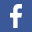 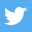 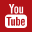 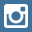 http://bit.ly/1BVnucJ - bandcamp		https://soundcloud.com/great-white-lies facebook.com/GreatWhiteLies		www.greatwhiteliesmusic.com	 Back in 2014 Siobhán started writing and encouraged university pal Neil (keys) to join forces and form a band. Ruth & Sally were natural additions since we all sang together through the Inishowen Gospel Choir; which Siobhán started back in 2009 along with Lorna Henry & which Neil currently runs. So vocals & keys were secure, we needed some sturdy backline players. Daryl (drums) had just returned to Derry from university in Belfast and he immediately clicked with everyone and the music. Jack on double bass was suggested to us for a recording session in Belfast last year. The tune was quite demanding and needed a lot of skill and intuition to nail within the session. Needless to say he impressed us and Great White Lies was formed.  Our players span Ulster, with Inishowen, Donegal on vocals, Derry on drums, Downpatrick on keys and Ballyclare on double bass. Rehearsals require a lot of prep but it’s always worth it. 